               Visit www.iowaworkforce.org/lmi/laborforce/locallaborforce.html for county unemployment rates,                             www.iowaworkforce.org/lmi/laborforce/index.html for current and historical labor force data andwww.iowawokforce.org/lmi/empstat/msanonag.htm for detailed information on nonfarm employment.Visit www.iowaworkforce.org/trends/wages.html for information on hours and earnings and www.iowaworkforce.org/trends/uiclaimscomo.html to obtain a breakout of jobless benefits by county.An Equal Opportunity Employer/Program
Auxiliary aids and services are available upon request for individuals with disabilities.                                                                  www.iowaworkforce.org   •  www.iowaworks.org   •   www.iowajobs.orgNEWS RELEASEFor Statewide Distribution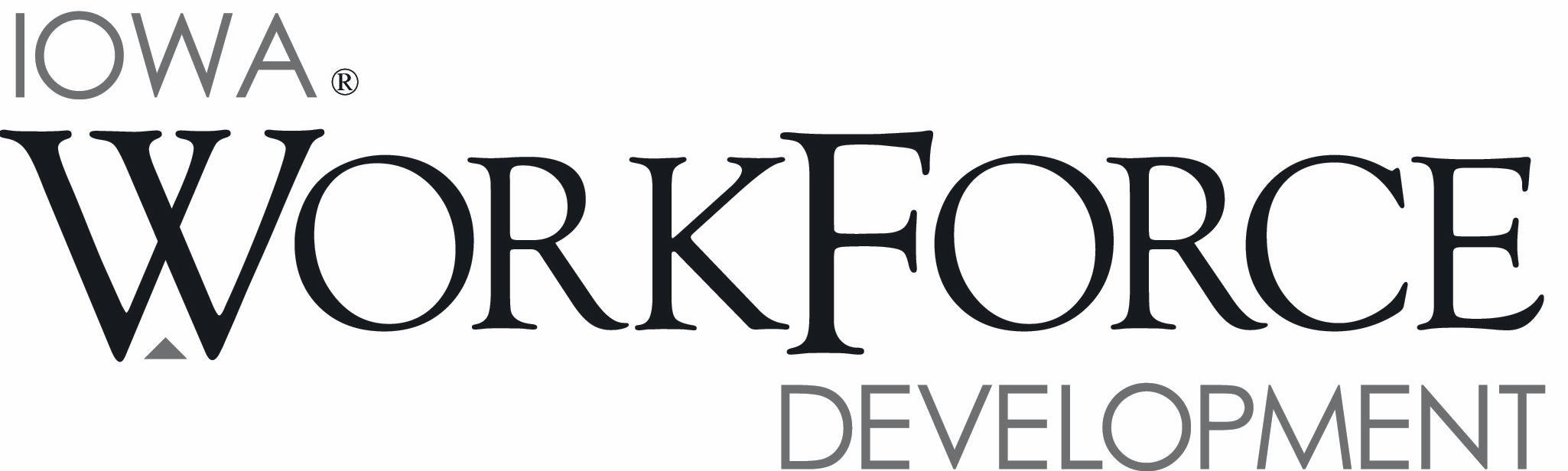 For Release: 9:00 a.m.Date:  August 18, 2014Contact: Kerry Koonce (515) 281-9646